Name:…………………………………………………………………………………     Adm. No. …………………….									Class:  …………………………									Signature:…………………….	232/3PHYSICS								Date: …………………………..PRACTICALTIME: 2 ½ HRS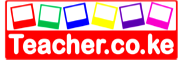 TEACHER.CO.KE SERIES 22Kenya Certificate to Secondary EducationPHYSICS PAPER 3PRACTICALInstructionsWrite your name, admission number, class, signature and date of examination in the spaces provided at the top of the page.Answer all the questions in the spaces provided in this paper.  You are supposed to spend the first 15 minutes of the 2 ½ hours allowed for this paper reading the whole paper carefully before your start.Marks will be given for clear record of observations actually made, for their suitability and accuracy, and the use made of them.  Candidates are advised to record their observations as soon as they are made. Electronic calculators and mathematical tables may be used. FOR EXAMINER’S USE ONLYQuestion 1Question 21.	You are provided with the following;a galvanometer a dry cell and a cell holdera switcha wire labelled Y mounted on a piece of wood.eight connecting wires each with a crocodile clip at one end.a resistance wire labelled AB mounted on a millimeter scale.Six 10 ohm carbon resistorsa jockey or crocodile clipmicrometer screw gauge (to be shared)Proceed as follows:(a)	Set up the circuit as shown in figure 1.  Z is one of the 10 ohms carbon resistors.  		Figure 1(b)	Close the switch.  Tap the jockey at various points on the wire AB and locate  point P at which the galvanometer shows zero deflection, measure and record in table 1 the length a, where a = PB.(c)	Repeat the procedure in (b) using two 10Ω resistors in parallel, three resistors in parallel four resistors in parallel, five resistors in parallel and six resistors in parallel.  Record your readings in table 1.  Complete the table.  X is the effective resistance for the parallel combination i.e.  where n is the number of resistors in parallel.  				(6 marks)(d)	Plot a graph of   (y-axis) against                                               	   (5 marks)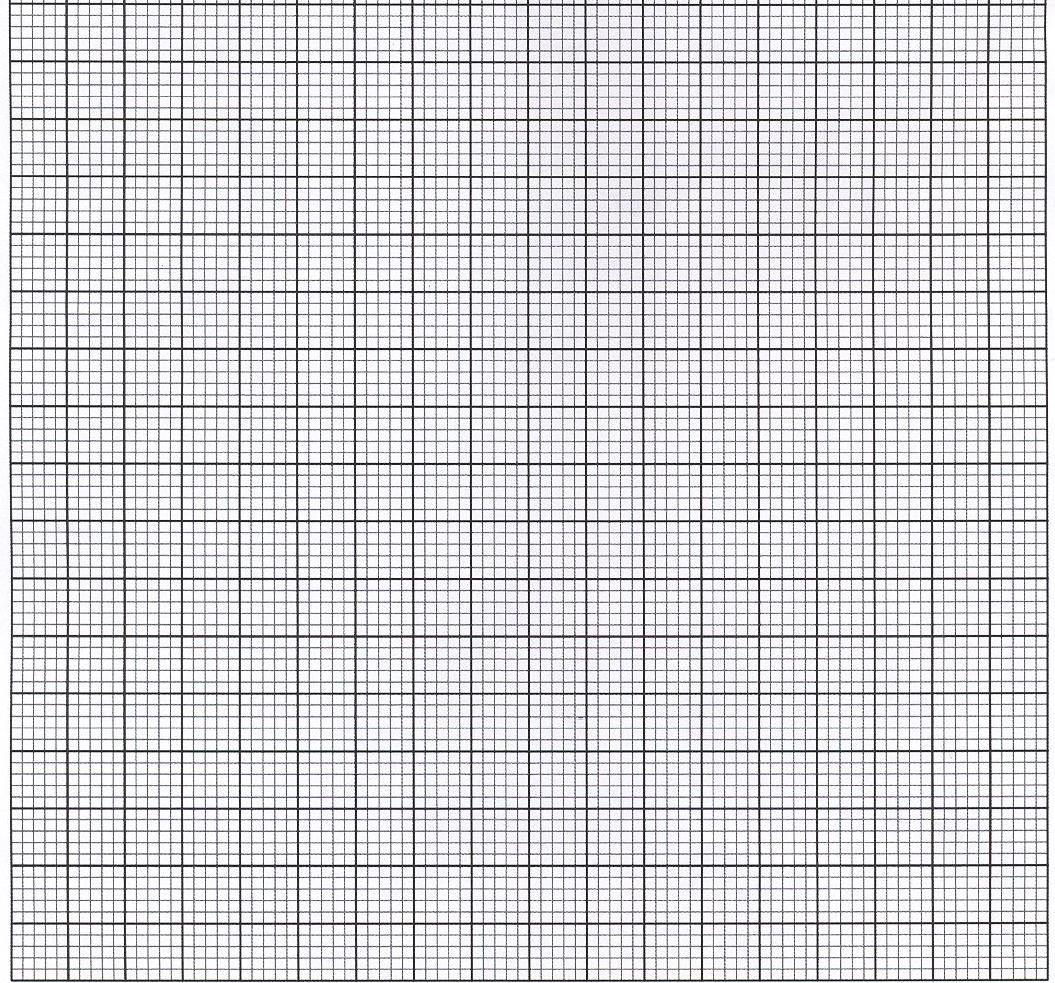 	(e)	Determine the slope m of the graph.				(2 marks)	(f)	Given that    where K = 100cm.  Use the graph to determine 			R. 									(2 marks)	(g)	Measure the diameter d and the length L of wire Y and hence determine its cross-sectional area A.  						(2 marks)	L = 	………………………………..cm 	= 	……………………………….m	d =      ………………………………….. m	A  =     ………………………………….				=	………………………………………….	m2	(h)	Determine the resistivity of the wire Y given that its 		Resistance,	 where       is the resistivity of wire X.  		L  - the length of the wire Y		R – resistance of wire Y		A – cross sectional area of wire Y					(3 marks)2.	You are provided with the following:A spiral springA complete standA metre ruleA 100g massA knife edge (raised on a wooden block)A half metre rule.	Proceed as follows:	(a)	Determine the c.o.g of the metre rule using the knife edge 		c.o.g. = ………………………….cm 					(1 mark)(b)	Set up the apparatus as shown.  Using a string, hang the 100g mass on the 	c.o.g of the metre rule.clamp						     spring					    h				     		     metal rule				      		 100g						d			5cmAdjust the position of the pivot so that it is approximately 5cm from the free end of the metre rule.Adjust the clamp so that the metre rule is horizontal and the spring is vertical at 2cm mark.Measure and record the length h of the coiled part of the spring and distance d from the pivot to the point where the springs is attached to the metre rule.Repeat (c) and (d) for different positions of the pivot along the metre rule as shown in the table.										(5 marks)Plot a graph of  h (y-axis) against  .				(5 marks)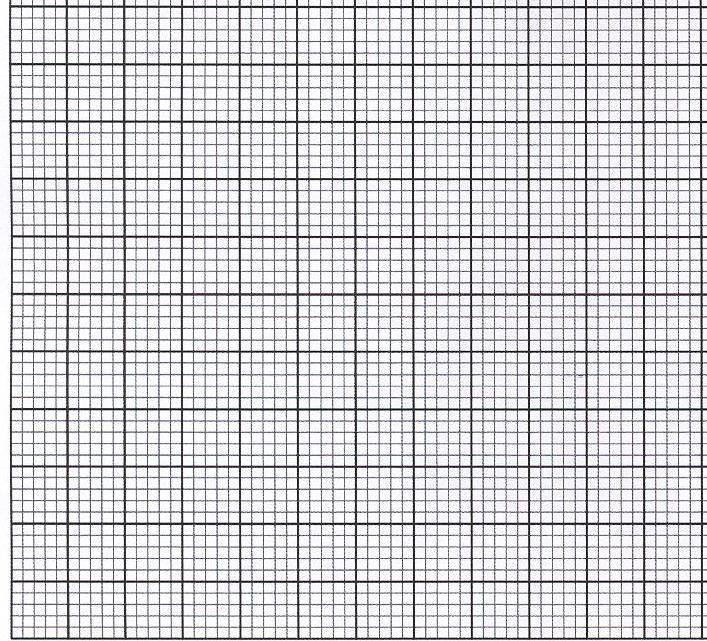 Determine the gradient m and y – intercept c of the line.m	=								(2 marks)c	=								(1 mark)	(h)	Determine: 		(i) 	the weight W of the metre rule using the 100g mass. 																      d1	           d2							c.o.g.	         W			d1 	=	…………………………………………………………..	(½ mark)			d2	=	…………………………………………………………..	(½ mark)			Use your measurements to determine the weight, W of the metre rule.												(1 mark)		(ii)	the spring constant K using the 100g mass.		(2 marks)					    ho			 h			ho	=	………………………………………………………	(½ mark)			h	=	……………………………………………………….	(½ mark)			Hence determine the spring constant K in S.I units	(1 mark)(i)	The relationship between d and h is given by the equation.h =      where A and B are constants.		The value of A  =    where   				W  =  weight of the metre rule				K   =  spring constant of the spring 				Z  =   is a constant				B  =    + L0  where  Lo is a constant.		Use your answer of W and K to determine;			(i)	Z							(1 mark)			(ii)	Lo							(1 mark)cdefghMaximum Score652223Candidate’s Scoreefgh(i)h(ii)iMaximum score553322Candidate’s scoreNumber of 10ΩCarbon resistorOne TwoThreeFourFiveSixX (Ω)a (cm)  -1)Position of pivot from free end515253545Length  h (cm)d(cm)